SITUATIONS IMPORTANTESvilken snygg blus!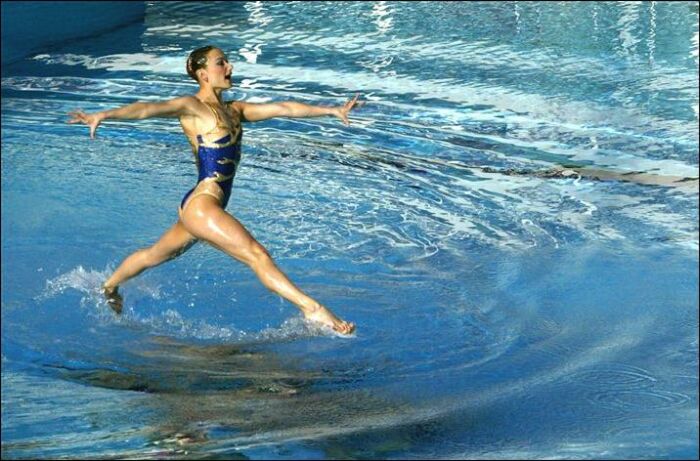 titta, vilken rolig butik!jag skulle vilja ha en mjukglassvilken smak?jag tar vanilj och jordgubbefinns det toaletter här?var ligger utgången?jag förstår intetala långsammare tackvi är från Sverigeursäkta, jag ska gå avförlåtingen orsakjag har ont i huvudethar ni växel?god nattfinns det salt?kan jag få lite mer pommes-frites, tack?säljer ni batterier här?jag röker litedet är upptaget härär det ledigt här?hur dags öppnar ni?är det öppet i morgon?ett biljetthäfte tack3 baguetter och 7 chokladbröd tackjag hittar inte min mobiltelefonhur mycket kostar kepsarna?det är varmtjag bor i Sverige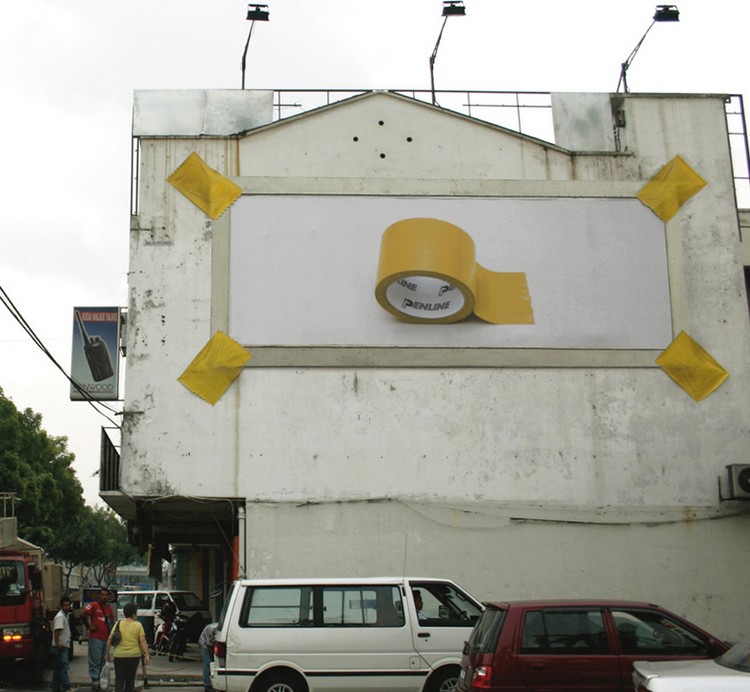 vilket är ditt telefonnummer?jag är mycket trötthur dags går tåget?jag letar efter en skoaffärjag skulle vilja ha svarta byxorkan jag hjälpa er?kan jag få titta?en dricka tackjag är hungrighar ni kalla drycker?jag tycker inte om dressingjag har förståttkan jag få mer bröd tackdet är perfektjag går på högstadietkan jag få rumsnyckel 35 tack